Name/ ім'я: ______________	_	  Datum/ Дата: _______________Обчисли основні завдання.Rechne die Kernaufgaben.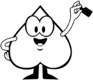 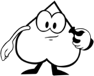 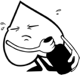   2  Обчисли задачі на числа зворотного квадрата.Rechne die umgekehrten Quadratzahlaufgaben.  3   Обчисли використовуючи основні задачі.Rechne mit Hilfe der Kernaufgaben.   4   Обчисли змішані задачі 1:1.Rechne die gemischten 1:1 Aufgaben.